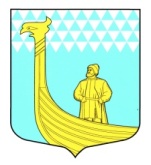 АДМИНИСТРАЦИЯМУНИЦИПАЛЬНОГО ОБРАЗОВАНИЯВЫНДИНООСТРОВСКОЕ СЕЛЬСКОЕ  ПОСЕЛЕНИЕ П О С Т А Н О В Л Е Н И Едер. Вындин ОстровВолховского района, Ленинградской областиот  « 21 »  августа 2014 года                                                                      №   94О РЕАЛИЗАЦИИ НА ТЕРРИТОРИИ МУНИЦИПАЛЬНОГО ОБРАЗОВНИЯ ВЫНДИНООСТРОВСКОЕ СЕЛЬСКОЕ ПОСЕЛЕНИЕМЕРОПРИЯТИЙ, НАПРАВЛЕННЫХ НА ИНФОРМИРОВАНИЕ НАСЕЛЕНИЯО ПРИНИМАЕМЫХ ОРГАНАМИ ГОСУДАРСТВЕННОЙ ВЛАСТИ И ОРГАНАМИМЕСТНОГО САМОУПРАВЛЕНИЯ МЕРАХ В СФЕРЕ ЖИЛИЩНО-КОММУНАЛЬНОГОХОЗЯЙСТВА И ПО ВОПРОСАМ РАЗВИТИЯ ОБЩЕСТВЕННОГОКОНТРОЛЯ В ЭТОЙ СФЕРЕВ соответствии с Федеральным законом от 21 июля 2007 N 185-ФЗ "О Фонде содействия реформированию жилищно-коммунального хозяйства" (с последующими изменениями), указом Президента Российской Федерации от 7 мая 2012 г. N 600 "О мерах по обеспечению граждан Российской Федерации доступным и комфортным жильем и повышению качества жилищно-коммунальных услуг" администрация муниципального образования Вындиноостровское сельское поселение  постановляет:1. Определить ведущего специалиста  администрации муниципального образования  по муниципальному жилищному хозяйству ГО и ЧС -Сысоеву Нину Николаевну ответственным за осуществление информирования населения в муниципальном образовании Вындиноостровское сельское поселение о принимаемых органами государственной власти и органами местного самоуправления  МО Вындиноостровское сельское поселение мерах в сфере жилищно-коммунального хозяйства и по вопросам развития общественного контроля в этой сфере.2. Утвердить прилагаемые мероприятия, направленные на информирование населения в муниципальном образовании Вындиноостровское сельское поселение о принимаемых органами государственной власти и органами местного самоуправления  МО Вындиноостровское сельское поселение мерах в сфере жилищно-коммунального хозяйства и по вопросам развития общественного контроля в этой сфере, на 2014 - 2017 г. г. (далее - Мероприятия).3. Настоящее постановление опубликовать в газете " Волховские Огни".5. Контроль за выполнением данного постановления возложить на ведущего специалиста администрации МО Вындиноостровское сельское поселение  -Сысоеву Н.Н.Глава администрации                                                               М.ТимофееваПриложениек постановлениюадминистрации муниципального образования  Вындиноостровское сельское поселениеот __  ______  2014 г. N _МЕРОПРИЯТИЯ,НАПРАВЛЕННЫЕ НА ИНФОРМИРОВАНИЕ НАСЕЛЕНИЯВ МУНИЦИПАЛЬНОМ ОБРАЗВАНИИ ВЫНДИНООСТРОВСКОЕ СЕЛЬСКОЕ ПОСЕЛЕНИЕ О  ПРИНИМАЕМЫХ ОРГАНАМИ ГОСУДАРСТВЕННОЙ ВЛАСТИ ЛЕНИНГРАДСКОЙ ОБЛАСТИ И ОРГАНАМИ МЕСТНОГО САМОУПРАВЛЕНИЯЛЕНИНГРАДСКОЙ ОБЛАСТИ МЕРАХ В СФЕРЕ ЖИЛИЩНО-КОММУНАЛЬНОГО ХОЗЯЙСТВА И ПО ВОПРОСАМ РАЗВИТИЯ ОБЩЕСТВЕННОГО КОНТРОЛЯ В ЭТОЙ СФЕРЕ, НА 2014 - 2017 Г. Г.1. Мероприятия, направленные на информирование населения в муниципальном образовании о принимаемых органами государственной власти и органами местного самоуправления Ленинградской области мерах в сфере жилищно-коммунального хозяйства и по вопросам развития общественного контроля в этой сфере, на 2013 г. разработаны в целях обеспечения реализации Федерального закона от 21.07.2007 N 185-ФЗ "О Фонде содействия реформированию жилищно-коммунального хозяйства" (с последующими изменениями) при реализации региональных и муниципальных адресных программ на территории муниципального образования Вындиноостровское сельское поселение Ленинградской области.2. Взаимодействие с некоммерческими организациями и средствами массовой информации в рамках информационной работы и развития общественного контроля в сфере жилищно-коммунального хозяйства осуществляет Управление жилищно-коммунального хозяйства администрации муниципального образования Вындиноостровское сельское поселение Ленинградской области.3. Раскрытие информации, направленной на информирование населения о принимаемых органами государственной власти Ленинградской  области и органами местного самоуправления муниципального образования Вындиноостровское сельское поселение Ленинградской области. Ленинградской  области мерах в сфере жилищно-коммунального хозяйства и по вопросам развития общественного контроля в этой сфере, осуществляется Управлением жилищно-коммунального хозяйства администрации муниципального образования Вындиноостровское сельское поселение Ленинградской области  в соответствии с действующим законодательством на официальном сайте  МО Вындиноостровское сельское поселение - http://www.vindinostrov.ruНа указанном ресурсе регулярно обеспечивается информирование населения о принимаемых органами государственной власти Ленинградской области или органами местного самоуправления Ленинградской области мерах в сфере жилищно-коммунального хозяйства и по вопросам развития общественного контроля в этой сфере, в том числе:- комментарии и разъяснения специалистов и экспертов по запросам граждан;- информирование населения об общественно значимых изменениях в законодательстве в сфере жилищно-коммунального хозяйства;- контактная информация:а) управлений, департаментов в сфере ЖКХ;б) органов государственного жилищного надзора и муниципального жилищного контроля;в) исполнительных органов государственной власти Ленинградской области, органов местного самоуправления муниципального образования Вындиноостровское сельское поселение Ленинградской области, осуществляющих регулирование тарифов на товары и услуги организаций коммунального комплекса;г) общественных приемных органов местного самоуправления муниципального образования Вындиноостровское сельское поселение Ленинградской области  и территориальных органов федеральных органов исполнительной власти.4. Управление жилищно-коммунального хозяйства администрации  Вындиностровское сельское поселениене реже одного раза в месяц информирует средства массовой информации и некоммерческие организации, работающие в сфере жилищно-коммунального хозяйства, о принимаемых органами государственной власти Ленинградской области и органами местного самоуправления муниципального образования Вындиноостровское сельское поселение Ленинградской области мерах в сфере жилищно-коммунального хозяйства и по вопросам развития общественного контроля в этой сфере посредством рассылки развернутых информационных релизов по адресам из Реестра средств массовой информации  (приложение 1 к Мероприятиям).5. Уполномоченными должностными лицами органов местного самоуправления муниципального образования Вындиноостровское сельское поселение Ленинградской области (по согласованию) проводятся встречи с населением по вопросам жилищно-коммунального хозяйства в соответствии с Планом проведения встреч уполномоченных представителей органа местного самоуправления муниципального образования Вындиноостровское сельское поселение Ленинградской области  с населением по вопросам ЖКХ, определяемым Управлением жилищно-коммунального хозяйства администрации МО Вындиноостровское сельское поселение (приложение 2 к Мероприятиям).6. Проведение информационных курсов, семинаров по тематике жилищно-коммунального хозяйства на уровне муниципального образования для председателей ТСЖ; общественных, народных контролеров, активистов; председателей советов многоквартирных домов и собственников жилых помещений в многоквартирных домах проводится в соответствии с Планом, определяемым Управлением жилищно-коммунального хозяйства администрации муниципального образования Вындиноостровское сельское поселение Ленинградской области (приложение 3 к Мероприятиям).7. Проведение региональных мероприятий (слушаний, круглых столов, конференций, форумов, совещаний) по вопросам развития системы общественного контроля в сфере ЖКХ с участием представителей некоммерческих организаций (по согласованию) осуществляется в соответствии с Планом, определяемым Управлением жилищно-коммунального хозяйства администрации муниципального образования  муниципального образования Вындиноостровское сельское поселение Ленинградской области.Приложение 1к МероприятиямРеестрсредств массовой информации муниципального образования Вындиноостровское сельское поселениеРеестрнекоммерческих организаций, работающих в жилищнойи коммунальной сферах в муниципальном образовании Вындиноостровское сельское поселение Ленинградской области Приложение 2к МероприятиямПЛАНПРОВЕДЕНИЯ РЕГУЛЯРНЫХ ВСТРЕЧ ПРЕДСТАВИТЕЛЕЙОРГАНОВ МЕСТНОГО САМОУПРАВЛЕНИЯ С ГРАЖДАНАМИ ПО РАЗЛИЧНЫМВОПРОСАМ ЖИЛИЩНО-КОММУНАЛЬНОГО ХОЗЯЙСТВАНА 2014 - 2017 Г. Г.Приложение 3к МероприятиямПЛАНПРОВЕДЕНИЯ ИНФОРМАЦИОННЫХ КУРСОВ, СЕМИНАРОВПО ТЕМАТИКЕ ЖИЛИЩНО-КОММУНАЛЬНОГО ХОЗЯЙСТВА ДЛЯПРЕДСТАВИТЕЛЕЙ ТОВАРИЩЕСТВ СОБСТВЕННИКОВ ЖИЛЬЯ, ЖИЛИЩНЫХ,ЖИЛИЩНО-СТРОИТЕЛЬНЫХ КООПЕРАТИВОВ, ПРЕДСТАВИТЕЛЕЙМНОГОКВАРТИРНЫХ ДОМОВ, СОБСТВЕННИКОВ ПОМЕЩЕНИЙ,ПРЕДСТАВИТЕЛЕЙ ОБЩЕСТВЕННОСТИПриложение 4к МероприятиямГРАФИКПРОВЕДЕНИЯ МЕРОПРИЯТИЙ - "КРУГЛЫХ СТОЛОВ",КОНФЕРЕНЦИЙ, ФОРУМОВ, СОВЕЩАНИЙ ПО ВОПРОСАМРАЗВИТИЯ СИСТЕМЫ ОБЩЕСТВЕННОГО КОНТРОЛЯ В СФЕРЕЖИЛИЩНО-КОММУНАЛЬНОГО ХОЗЯЙСТВАN п/пНаименование СМИФ.И.О. главного редактора и журналистов, ведущих тематику ЖКХ и строительства, с их контактными телефонами и электронными адресамиАдрес сайта СМИ в сети ИнтернетЭлектронный адрес СМИ, предназначенный для получения пресс-релизов1 газета «Волховские Огни» Захарова В.Б 8(813)72393 volhovogni@mail.ruN п/пНаименованиеАдресФ.И.О. руководителяКонтактный телефон1нет2Дата проведенияМесто проведенияТематикаОтветственный за организациюВсе даты после издания НПА Администрация МО  Вындиноостровское сельское поселение, дер. Вындин Остров, ул. Школьная 1-аСостояние жилищно-коммунального хозяйства МО Вындиноостровское сельское поселение, перспективы его развитияСысоева Н.Н-ведущий специалист администрацииАдминистрация МО  Вындиноостровское сельское поселение, дер. ВЫндин Остров, ул. Школьная, 1-аО ходе подготовки жилищно-коммунального МО Вындиноостровское сельское поселение  к осенне-зимнему периодуСысоева Н.Н-ведущий специалист администрацииN п/пПланируемая дата проведенияРекомендуемая тематика курсов, семинаровПродолжительностьОтветственный1   раз в кварталОзнакомление с действующими нормативно-правовыми актами в сфере жилищно-коммунального хозяйства2 часа ведущий специалист администрации  по муниципальному хозяйству, ГО и ЧС2раз в кварталПорядок проведения капитального ремонта многоквартирных домов2 часа ведущий специалист администрации по муниципальному хозяйству, ГО и ЧСN п/пПланируемая дата проведенияМесто проведенияВид мероприятияТематика1 раз в кварталАдминистрация МО Вындиноостровское сельское поселениеКруглый столРазвитие на территории  поселения сети общественных организаций в сфере жилищно-коммунального хозяйства2по мере обращения гражданАдминистрация МО Вындиноостровское сельское поселениеКруглый столВзаимодействие некоммерческих организаций в сфере жилищно-коммунального хозяйства с управляющими компаниями, прозрачность деятельности управляющих компаний